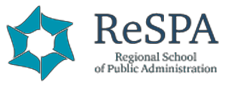 JAVNA PRODAJA MOTORNIH VOZILARegionalna škola za javnu upravu (ReSPA) oglašava javnu prodaju motornog vozila javnimnadmetanjem.Dana 29.03.2018. godine u prostorijama ReSPA-e, Branelovica bb, Danilovgrad, sa početkom u11:30 časova, izvršiće se javna prodaja, usmenim javnim nadmetanjem sljedećeg motornog vozila:Putnički automobil VW Passat	2.0 TDI, 103 KW, Comfortline, godina proizvodnje i prva registracija 2012 godine, predjena kilometraža 176600 km,  početna vrijednost  10.000,00 EURPredmet javne prodaje će biti izložen na uvid na gore navedenoj adresi, zainteresovanim licima u terminu usaglsenom sa odgovornim licem u ime ReSPA-e. Zaintreresovana lica u prisutvu odgovornog lica će biti u mogućnosti da izvrše uvid u predmet javne prodaje. Kontakt odgovornog lica: Janko Rovčanin, 067/179 336.Javno nadmetanje će se provesti na crnogorskom jeziku. Ukoliko bude potrebno, moguće je obezbijediti konsekutivni prevod na engleski jezik.PROCES PRIJAVLJIVANJA NA JAVNU PRODAJU JAVNIM NADMETANJEMU nadmetanju mogu učestvovati fizička i pravna lica. Fizička lica su u obavezi da ponesu ličnu dokumentaciju – ličnu kartu ili pasoš, a zastupnici pravnog lica odgovarajuću dokumentaciju o registraciji pravnog lica i ovlašćenje da učestvuju u javnom nadmetanju.Lica zainteresovana da učestvuju u javnom nadmetanju mogu da se prijave do 26.03.2018. putem mail-a na sljedeću adresu:  n.kuc@respaweb.eu dostavljanjem sljedećih podataka:1.  naziv pravnog lica/ime i prezime fizičkog lica,2.  adresa,3.  kontakt telefon,4.  dokaz o uplati depozita (skenirana ili fotografirana uplatnica na bankovni račun ReSPA-e),5.  naznaka za koju stvar koja je predmet javne prodaje se podnosi prijava.Depozit treba uplatiti u iznosu od 10% (1.000 EUR) početne vrijednosti predmeta za čiju prodaju je lice zainteresovano uplatom na sljedeći žiro račun: 535-11625-27 kod banke: Prve Banke Crne Gore AD.Iznos garancije će biti vraćen u roku od tri dana od dana održavanja javne prodaje, za lica kojanisu proglašeni uspješnim ponuđačima tokom procesa aukcije.USLOVI PRODAJEStvari se prodaju u vidjenom stanju bez mogućnosti njihovog vraćanja ako se naknadno utvrdeneki nedostaci i bez prava na naknadne reklamacije.Kupac – uspješni ponuđač je dužan da iznos cijene, po kojoj su mu prodate stvari, umanjen za ranije uplaćen depozit, uplati u roku od 3 (tri) radna dana od dana održavanja aukcije (najkasnije do 04.04.2018). Kupac snosi troškove prevodjenja vozila i iznos poreza na prenos vlasništva nad motornim vozilom.Ako kupac u određenom roku ne uplati cijenu, prodaja se u odnosu na tog kupca smatraneuspjelom, a isti gubi pravo povraćaja položenog depozita.U tom slučaju, ponuđač koji je ponudio sljedeću najvišu cijenu, poslije cijene koju je ponudio uspjeli ponuđač, biće obaviješten o mogućnosti da po cijeni koju je ponudio kupi stvar koja je predmet javnog nadmetanja. Isti je obavezan da uplati pun iznos cijene tri radna dana od dana obavještenja o ovim okolnostima.POSTUPAK JAVNOG NADMETANJA1.  Javno nadmetanje, koje počinje u navedeno vrijeme, provodi tročlana Komisija koju imenuje direktor ReSPA-e u prisustvu notara. Komisiju čine predsjedavajući, član i zapisničar. Predsjedavajući Komisije će na početku postupka javnog nadmetanja upoznati učesnike o načinu provođenja javnog nadmetanja.2.  U nadmetanju učestvuju lica koja su u skladu sa ovim pozivom izrazila interes i uplatila depozit.3.  Svaki  prijavljeni  učesnik  će  dobiti  identifikacioni  broj  pod  kojim  će  učestvovati  unadmetanju i vizuelno predstavljati prilikom isticanja ponude.4.  Nadmetanje se vrši usmeno isticanjem ponude cijene za kupovinu ponudjene stvari.Najmanji iznos ponude za povećanje cijene u postupku nadmetanja je 100 EUR.5.  Predsjedavajući Komisije će konstatovati koja je najviša ponuđena cijena i proglasiti da jestvar prodata po istoj.6.  Zapisnik o provedenom javnom nadmetanju će se sačiniti neposredno nakon okončanja postupka javnog nadmetanja. U zapisniku će se konstatovati učesnici u postupku javnog nadmetanja, uspjeli ponuđač i ponuđač koji je ponudio sljedeću najvišu cijenu poslije cijene koju je ponudio uspjeli ponuđač.7.  Nakon okončanja javnog nadmetanja, uspjeli ponuđač će potpisati izjavu kojom prihvata obavezu da će u roku od 3 (tri) radna dana uplatiti cijenu na račun prodavca koja će odmah biti, u prisustvu ovlašćenog lica ReSPA-e, ovjerena od strane notara. ReSPA će snositi trošove notarske usluge.8.  Ukoliko uspjeli ponuđač u roku od 3 (tri) radna dana ne uplati cijenu, prodaja se u odnosu na tog kupca smatra neuspjelom, a isti gubi pravo povraćaja položenog depozita. Ponuđač koji je ponudio sljedeću najvišu cijenu, poslije cijene koju je ponudio uspjeli ponuđač, biće obaviješten o mogućnosti da po cijeni koju je ponudio kupi stvar koja je predmet javnog nadmetanja. Isti je obavezan da uplati pun iznos cijene tri radna dana od dana obavještenja o ovim okolnostima.9. Nakon okončanog javnog nadmetanja, ReSPA će ispostaviti pro-forma fakturu uspjelomponudjaču. Faktura će biti dostavljena nakon uplate ukupnog ponudjenog iznosa.PREUZIMANJE KUPLJENE STVARIStvar kupljena u postupku javnog nadmetanja i relevantna dokumentacija može se preuzeti nakondostavljanja dokaza o uplati ugovorene cijene radi prenosa vlasništva nad predmetom prodaje.ZNAČAJNI DATUMI:	Prema dogovru sa ovlašćenim licem	–	Razgledanje vozila	26.03.2018.	–	Krajni rok za uplatu depozita	29.03.2018. u 11:30	–	Početak javnog nadmetanja